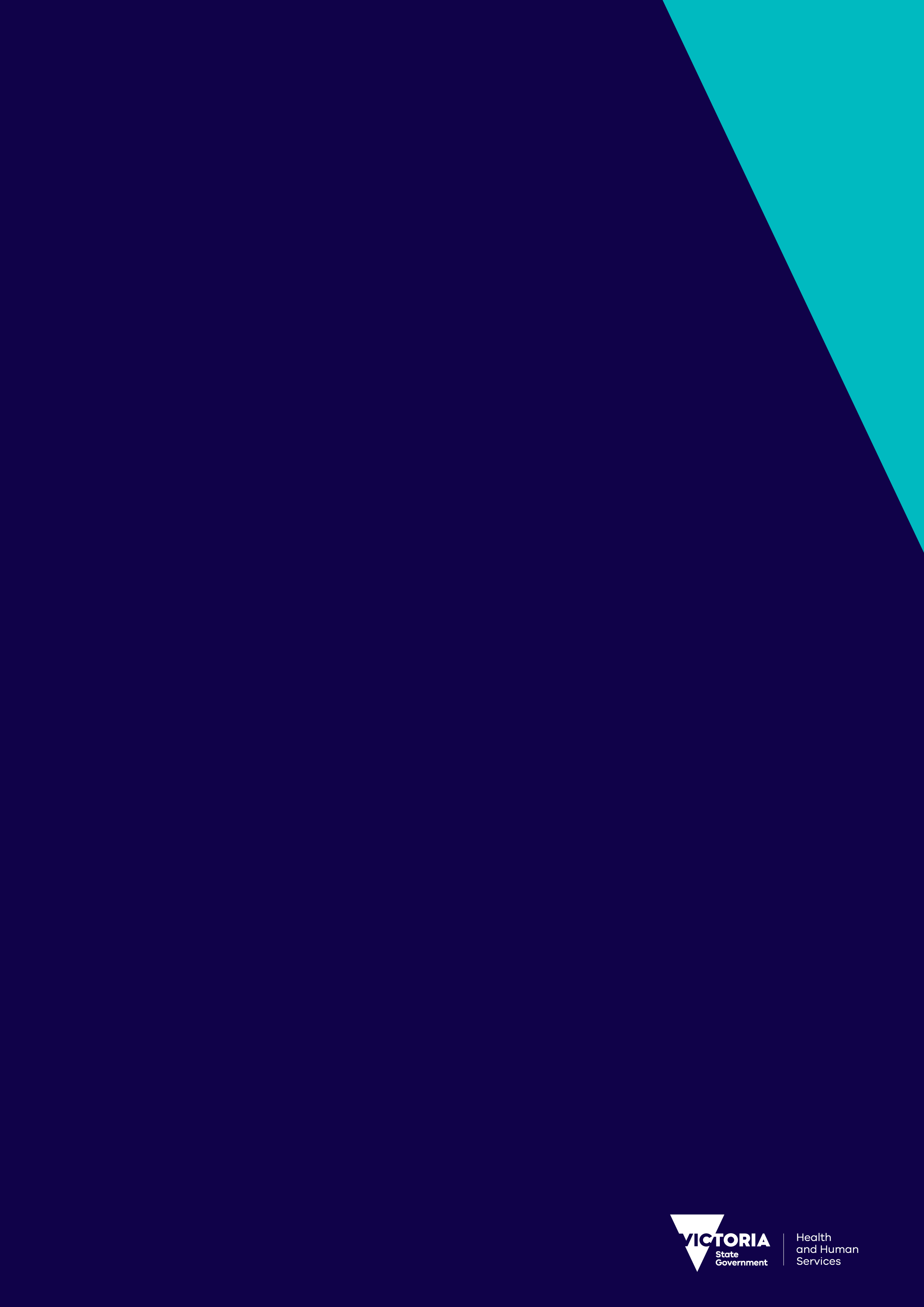 Aquatic facilities inspection checklistFor aquatic facility operators and Environmental Health OfficersVersion 1.0 10 December 2020To receive this document in another format phone 1300 761 874, using the National Relay Service 13 36 77 if required, or email the Department of Health and Human Services Water Unit <water@dhhs.vic.gov.au>.Authorised and published by the Victorian Government, 1 Treasury Place, Melbourne.© State of Victoria, Australia, Department of Health and Human Services, December 2020.Available at the department’s website <https://www2.health.vic.gov.au/public-health/water/aquatic-facilities/quality-guidelines>Aquatic facilities inspection checklistFor Aquatic facility operators and Environmental Health OfficersVersion 1.0 10 December 2020PurposeThis checklist is designed to:assist aquatic facility operators to undertake inspections of their facilities to ensure compliance with the Public Health and Wellbeing Act 2008 (the Act) Public Health and Wellbeing Regulations 2019 (the regulations) and the Water quality guidelines for public aquatic facilities: managing public health risks (the guidelines), andguide local government environmental health officers (EHOs) in their assessment of how well aquatic facility treatment processes are maintained, compliance with the requirements outlined in the regulations and measures taken to prevent potential hazards from affecting visitors. Use of this checklist is not mandatory – aquatic facility operators and EHOs can use their own inspection checklist if they wish. The content of this document is intended for general information only. This document does not contain any legal advice. Should it be required, aquatic facility operators and EHOs should obtain their own independent legal advice in relation to the matters contained in this document.SummaryThe following sections are included in this checklist:Part 1: General information section, including aquatic facility location and facility manager contact details, which are particularly required if an inspection requires follow-up.Part 2: Pool details section to identify pool setup and treatment processes in place for each pool. This information helps inspectors to highlight potential risks with the treatment system.Part 3: Legislated requirements of aquatic facilities under the Act and the regulations.Part 4: Aquatic facility suspected or implicated as source of infection (if applicable).Part 5: Procedure for non-compliance with microbiological parameters – regulatory requirements (if applicable).Part 6: Preventive risk management strategies including controls that assist with minimising public health risks.Part 1: General informationName and role of person undertaking the inspectionAquatic facility detailsPart 2: Pool details Parameters to assist the inspector’s understanding of how the pool system works. Please fill in, circling the responses that apply. Note: Additional copies of this page can be created to enable assessments of more than three pools.Pool characteristicsPart 3: Requirements outlined in the Public Health and Wellbeing Act 2008, and the Public Health and Wellbeing Regulations 2019These parameters are requirements outlined in the legislation.Please record on-site testing results below.Registration with Council (category 1 facilities only)Registration is issued under Divisions 3 and 4 of Part 6 of the Act and regulation 23 and Division 3 of Part 5 of the regulations.  Water Quality Risk Management PlanCondition of the aquatic facilityClarity of aquatic facility waterTemperatureFilteringTreatment of aquatic facility water - disinfectantTreatment of aquatic facility water - chlorineTreatment of aquatic facility water – bromineCyanuric acid level (if applicable)Total alkalinity levelCombined chlorine (where chlorine is used as the disinfectant)Microbiological quality of aquatic facility waterThe aquatic facility operator must ensure that when the aquatic facility is open for use, the microbiological standard of the water is maintained within the following parameters:Note: Before collecting water samples for microbiological testing, check the sampling instructions provided by the testing laboratory for sample collection, storage and preservation. Samples should be sent to a NATA-accredited laboratory to be tested.Water samples should be stored on ice and delivered to the relevant laboratory within the required temperature range and timeframe, ideally as soon as possible (where possible within six hours). Chemical testingAquatic facility records detailing:Duty to minimise risksDuty to maintain and testPart 4: Aquatic facility that is suspected or implicated as the source of infection (if applicable)Regulation 58(1): The Secretary or an authorised officer must provide written notice to an aquatic facility operator if the water in the aquatic facility is suspected or implicated as the source of infection in a case or outbreak of a pathogenic microorganism.Part 5: Procedure for responding to non-compliance with microbiological parameters (if applicable)This applies if an aquatic facility operator is notified by an initial laboratory report that any sample of water taken from the aquatic facility does not comply with the microbiological parameters set out in regulation 49.Part 6: Preventive risk management strategiesThis section contains preventive risk management strategies that are beneficial for pool management. The following parameters help to minimise public health risks.Policies and managementRecord managementOccupational health and safetyNotes and further actions: Any feedback on ways to improve this checklist can be emailed to the Water Unit 
<water@dhhs.vic.gov.au>. Date of inspectionNameRoleBusiness name of proprietorAddress of aquatic facility premisesPhoneEmailName of aquatic facility operatorAddress of aquatic facility operatorOwnerType of facilityTotal number of poolsTotal number of spasTotal number of interactive water featuresTotal number of other aquatic facilities (if applicable), e.g. interactive water features.Category of aquatic facility (category 1 / category 2 / other (please specify) Pool 1Pool 2Pool 3Pool type / nameLocationIndoor / OutdoorIndoor / OutdoorIndoor / OutdoorDisinfection treatment processesChlorineBromine OzoneUV Other:Chlorine Bromine Ozone UV Other:ChlorineBromine OzoneUV Other:Filtration systemSeparate / CombinedAge of system in years:Backwashed and cleaned? Y / NBackwash frequency:Are cartridge filters maintained according to the manufacturer’s instructions? Y / NIs coagulation and flocculation used in this system? Y / NSeparate / CombinedAge of system in years:Backwashed and cleaned? Y / NBackwash frequency:Are cartridge filters maintained according to the manufacturer’s instructions? Y / NIs coagulation and flocculation used in this system? Y / NSeparate / CombinedAge of system in years:Backwashed and cleaned? Y / NBackwash frequency:Are cartridge filters maintained according to the manufacturer’s instructions? Y / NIs coagulation and flocculation used in this system? Y / NWater circulation system (turnover rate)30 min1 hour2–4 hours< 2 hours> 4 hours Volume of water:30 min1 hour2–4 hours< 2 hours> 4 hours Volume of water:30 min1 hour2–4 hours< 2 hours> 4 hours Volume of water:Chemical monitoring systemManualAutomatic chemical monitoring and dosing systemContinuousTimerFrequency of calibration:Frequency of inspection by EHO / other inspector:ManualAutomatic chemical monitoring and dosing systemContinuousTimerFrequency of calibration:Frequency of inspection by EHO / other inspector:ManualAutomatic chemical monitoring and dosing systemContinuousTimerFrequency of calibration:Frequency of inspection by EHO / other inspector:RequirementCurrent Certificate of Registration: Y/NRegistration number:The certificate is for: initial registration / renewal of registration / transfer of registration Date of registration:Registration expiration date listed on the certificate:Details listed in the certificate are current and correct (i.e. certificate details match ‘Aquatic facility details’ under Part 1 of this checklist): Y/NReferenceRequirementY/NListed in Chapter 1 of the guidelines.A current Water Quality Risk Management Plan exists, and Listed in Chapter 1 of the guidelines.contains the following key elements: staff roles and responsibilities, competencies and training requirements; Listed in Chapter 1 of the guidelines.a description of the facility, its source water, and its treatment systems; Listed in Chapter 1 of the guidelines.water quality targets and treatment objectives; Listed in Chapter 1 of the guidelines.hazard identification, risk assessment and control measures; Listed in Chapter 1 of the guidelines.operational and verification monitoring;Listed in Chapter 1 of the guidelines.incident management and response procedures; Listed in Chapter 1 of the guidelines.data recording and reporting.RegulationRequirementr. 50Aquatic facility is kept in a clean, sanitary and hygienic condition:  Y/NRegulationParameterPool 1Pool 2Pool 3r. 51Water clarity clear, with floor markings and lanes clearly visibleY / NY / NY / NRegulationParameterPool 1Pool 2Pool 3r. 52Water in the aquatic facility does not exceed 40°CY / NY / NY / NRegulationParameterPool 1Pool 2Pool 3r. 53Water in the aquatic facility is effectively filtered so that all visible extraneous matter is removed from the waterY / NY / NY / NRegulationParameterPool 1Pool 2Pool 3r. 54(1)Aquatic facility water is treated with a chlorine or bromine-based disinfectantY / NY / NY / NRegulationParameterPool 1Pool 2Pool 3Free chlorine level (mg/L):Free chlorine level (mg/L):Free chlorine level (mg/L):Free chlorine level (mg/L):Free chlorine level (mg/L):r. 54(2)(a)Swimming pool (min. 1 mg/L) (where cyanuric acid not used) mg/Lmg/Lmg/Lr. 54(3)(a)Swimming pool (min. 2 mg/L) (where cyanuric acid used)mg/Lmg/Lmg/Lr. 54(4)(a)Spa (min. 3 mg/L)mg/Lmg/Lmg/LTotal chlorine level (mg/L):Total chlorine level (mg/L):Total chlorine level (mg/L):Total chlorine level (mg/L):Total chlorine level (mg/L):r. 54 (2)(b)Swimming pool (max. 10 mg/L) (where cyanuric acid not used)mg/Lmg/Lmg/Lr. 54(3)(b)Swimming pool (max. 10 mg/L) (where cyanuric acid used)mg/Lmg/Lmg/Lr. 54(4)(b)Spa (max. 10 mg/L)mg/Lmg/Lmg/LpH:pH:pH:pH:pH:r. 54(2)(c)Chlorine treated swimming pool (where cyanuric acid not used) (between 7.2 and 7.8)pH:pH:pH:r. 54(3)(c)Chlorine treated swimming pool (where cyanuric acid used) (between 7.2 and 7.8)pH:pH:pH:r. 54(4)(c)Chlorine treated spa pool (between 7.2 and 7.8)pH:pH:pH:RegulationParameterPool 1Pool 2Pool 3Free bromine level (mg/L):Free bromine level (mg/L):Free bromine level (mg/L):Free bromine level (mg/L):Free bromine level (mg/L):54(5)(a)Swimming pool (min. 2 mg/L)mg/Lmg/Lmg/L54(6)(a)Spa pool (min. 6 mg/L)mg/Lmg/Lmg/LTotal bromine level (mg/L):Total bromine level (mg/L):Total bromine level (mg/L):Total bromine level (mg/L):Total bromine level (mg/L):54(5)(b)Swimming pool (max. 8 mg/L)mg/Lmg/Lmg/L54(6)(b)Spa pool (max. 8 mg/L)mg/Lmg/Lmg/LpH:pH:pH:pH:pH:54(5)(c)Bromine treated swimming pool (between 7.2 and 8.0)pH:pH:pH:54(6)(c)Bromine treated spa pool (between 7.2 and 8.0)pH:pH:pH:RegulationParameterPool 1Pool 2Pool 3r. 55Level of cyanuric acid in the water does not exceed 100 mg/LY / NY / NY / NRegulationParameterPool 1Pool 2Pool 3r. 56Total alkalinity level in the water in the aquatic facility is maintained above 60 mg/LY / NY / NY / NRegulationParameterPool 1Pool 2Pool 3r. 57(a)At all times less than the free chlorine residualY / NY / NY / Nr. 57(b)Measured to be less than 1 mg/L at least once in every 24 hours of operationY / NY / NY / NRegulationMicrobiological qualitySample Pool 1Pool 2Pool 3r. 49(a)Heterotrophic colony count (result must be less than 100 colony forming units/mL)Number:r. 49(a)Heterotrophic colony count (result must be less than 100 colony forming units/mL)Time:r. 49(a)Heterotrophic colony count (result must be less than 100 colony forming units/mL)Result: Pass or failr. 49(b)Escherichia coli (must not be detected in 100 mL of water)Number:r. 49(b)Escherichia coli (must not be detected in 100 mL of water)Time:r. 49(b)Escherichia coli (must not be detected in 100 mL of water)Result: Pass or failr. 49(c)Pseudomonas aeruginosa (must not be detected in 100 mL of water)Number:r. 49(c)Pseudomonas aeruginosa (must not be detected in 100 mL of water)Time:r. 49(c)Pseudomonas aeruginosa (must not be detected in 100 mL of water)Result: Pass or failNAName of water testing laboratoryName: Name: Name: Name: RegulationParameterTesting frequency (in hours/days/weeks)Testing frequency (in hours/days/weeks)Testing frequency (in hours/days/weeks)RegulationParameterPool 1Pool 2Pool 3r. 48(a)(i)Free chlorine and total chlorine (if chlorine used) – tested immediately before the facility is in operation and at least 4-hourly intervals while the facility is in operation.r. 48(a)(ii)Free bromine and total bromine (if bromine used) – tested immediately before the facility is in operation and at least 4-hourly intervals while the facility is in operation.r. 48(a)(iii)pH – tested immediately before the facility is in operation and at least 4-hourly intervals while the facility is in operation.r. 48(b)Total alkalinity – at least weekly intervalsr. 48(c)Cyanuric acid – at least monthly intervalsRegulationParameterPool 1Pool 2Pool 3r. 61(1)(a)All results of tests and monitoring required under Division 3 of Part 5 of the Public Health and Wellbeing Regulations 2019 Y / NY / NY / Nr. 61(1)(b)All corrective activities undertaken in relation to the water in the aquatic facilityY / NY / NY / Nr. 61(2)Records are kept at the premises where the aquatic facility is located for 12 months from the date on which the record was madeY / NY / NY / NRegulationRequirementHas this requirement been met?r. 46An aquatic facility operator must manage the risks to human health arising from pathogenic microorganisms in the water in the aquatic facility in accordance with the regulations and the Water quality guidelines for public aquatic facilities: managing public health risks <https://www2.health.vic.gov.au/public-health/water/aquatic-facilities/quality-guidelines> Y / NNotesRegulationRequirementHas this requirement been met?r. 47An aquatic facility operator must ensure that the water in the aquatic facility is maintained and tested in the manner set out in Subdivision 2 of Division 3 of Part 5 of the regulations (r. 45 – 61)Y / NNotesRegulationParameterPool 1Pool 2Pool 3r. 58(2)Water sample from the aquatic facility is taken and tested in accordance with any directions specified in a notice provided under r. 58(1)Y / NY / NY / Nr. 58(3)Aquatic facility is disinfected in accordance with any reasonable directions given to that person by the Secretary or an authorised officer.Y / NY / NY / NRegulationActionPool 1Pool 2Pool 3Within 24 hours of receiving a notification by an initial laboratory report of microbiological non-compliance, the aquatic facility operator ensured that:Within 24 hours of receiving a notification by an initial laboratory report of microbiological non-compliance, the aquatic facility operator ensured that:Within 24 hours of receiving a notification by an initial laboratory report of microbiological non-compliance, the aquatic facility operator ensured that:Within 24 hours of receiving a notification by an initial laboratory report of microbiological non-compliance, the aquatic facility operator ensured that:Within 24 hours of receiving a notification by an initial laboratory report of microbiological non-compliance, the aquatic facility operator ensured that:r. 59(2)(a)Corrective action was taken to bring the water quality within the microbiological parameters set out in r. 49.Y / NY / NY / Nr. 59(2)(b)The water quality risk management plan that was in place for the aquatic facility was reviewedY / NY / NY / Nr. 59(2)(c)Any faults were correctedY / NY / NY / Nr. 59(2)(d)Any changes necessary to prevent a re-occurrence of those faults were implementedY / NY / NY / NWithin 48 hours of receiving a notification by an initial laboratory report of microbiological non-compliance, the aquatic facility operator ensured that:Within 48 hours of receiving a notification by an initial laboratory report of microbiological non-compliance, the aquatic facility operator ensured that:Within 48 hours of receiving a notification by an initial laboratory report of microbiological non-compliance, the aquatic facility operator ensured that:Within 48 hours of receiving a notification by an initial laboratory report of microbiological non-compliance, the aquatic facility operator ensured that:Within 48 hours of receiving a notification by an initial laboratory report of microbiological non-compliance, the aquatic facility operator ensured that:r. 59(3)A further sample of water was taken from the aquatic facility and provided to a laboratory to assess compliance with the microbiological parameters set out in r. 49Y/NY/NY/NWithin 24 hours of receiving a report from a laboratory with the results of the testing undertaken in accordance with r. 59(3):Within 24 hours of receiving a report from a laboratory with the results of the testing undertaken in accordance with r. 59(3):Within 24 hours of receiving a report from a laboratory with the results of the testing undertaken in accordance with r. 59(3):Within 24 hours of receiving a report from a laboratory with the results of the testing undertaken in accordance with r. 59(3):Within 24 hours of receiving a report from a laboratory with the results of the testing undertaken in accordance with r. 59(3):r. 59(4)The Council was notified of the test resultsY/NY/NY/NIf a laboratory tested a second sample of water in accordance with r. 59(3) and reported microbiological non-compliance again, the aquatic facility operator ensured that:If a laboratory tested a second sample of water in accordance with r. 59(3) and reported microbiological non-compliance again, the aquatic facility operator ensured that:If a laboratory tested a second sample of water in accordance with r. 59(3) and reported microbiological non-compliance again, the aquatic facility operator ensured that:If a laboratory tested a second sample of water in accordance with r. 59(3) and reported microbiological non-compliance again, the aquatic facility operator ensured that:If a laboratory tested a second sample of water in accordance with r. 59(3) and reported microbiological non-compliance again, the aquatic facility operator ensured that:r. 59(5)Within 24 hours, the steps set out in r. 59(2)-(4) were undertaken againY/NY/NY/NIf a laboratory tested a third sample of water in accordance with r. 59(5) and reported microbiological non-compliance again, the aquatic facility operator ensured that:If a laboratory tested a third sample of water in accordance with r. 59(5) and reported microbiological non-compliance again, the aquatic facility operator ensured that:If a laboratory tested a third sample of water in accordance with r. 59(5) and reported microbiological non-compliance again, the aquatic facility operator ensured that:If a laboratory tested a third sample of water in accordance with r. 59(5) and reported microbiological non-compliance again, the aquatic facility operator ensured that:If a laboratory tested a third sample of water in accordance with r. 59(5) and reported microbiological non-compliance again, the aquatic facility operator ensured that:r. 59(6)The aquatic facility was closed and not opened until the water in the aquatic facility complied with the microbiological parameters set out in r. 49Y/NY/NY/NWithin 24 hours of closing the aquatic facility, the aquatic facility operator ensured that:Within 24 hours of closing the aquatic facility, the aquatic facility operator ensured that:Within 24 hours of closing the aquatic facility, the aquatic facility operator ensured that:Within 24 hours of closing the aquatic facility, the aquatic facility operator ensured that:Within 24 hours of closing the aquatic facility, the aquatic facility operator ensured that:r. 59(7)Council was notified in writing of the closureY/NY/NY/NN/AName of water testing laboratory that was used:Name of water testing laboratory that was used:Name of water testing laboratory that was used:Name of water testing laboratory that was used:Notes:Notes:Notes:Notes:Notes:ParameterYes/NoCommentsIs/Are the pool(s) clean?Is the area around the pool and the wet deck clean?Is the pool water suction cleaned? If so, how often?Is soap available at all handwash basins within the facility?Is soap available in all showers?Are the amenities clean?Are the surfaces regularly cleaned? If yes, what is the cleaning procedure and frequency? Are adequate nappy change facilities available? (Are handwashing facilities and bins also available to enable good hygiene practices?)Are nappy change facilities away from the pool concourse to minimise contamination risks?ParameterYes/NoCommentsIs there a written faecal incident policy?Are staff trained in responding to faecal accidents?Is there a maximum bather number determined for each pool?Is the maximum bather number policy enforced?Is there a swim nappy policy?Is there a handwashing policy?Is there a pre-swim shower policy?Is the pre-swim shower policy actively encouraged by staff?Is there a microbiological sampling program in place?How often is the pool water tested for microbiological quality?Name of water testing laboratory:Is healthy swimming signage on display?ParameterYes/NoCommentsDoes the facility have a water quality risk management plan in place?Pool operator manual available?Pool operator has received relevant training and competency assessment?Up to date pool operator training and competency Pool testing kit on premises?Type of testing kit?Are records kept of faecal accidents and responses?Are regular pool chemical testing results kept?Are records kept of all corrective activities undertaken in relation to water at the aquatic facility?Are records kept at the aquatic facility premises for 12 months from the date on which the record was made? Aquatic facility chemical test records sighted and up to date?Aquatic facility microbiological test records sighted and up to date?ParameterYes/NoCommentsAre safety data sheets (SDS) available for each chemical?Are chemicals stored appropriately and in an area inaccessible by the public?Are chemical containers labelled?Is the chemical storage area well ventilated and well lit?Is the poisons information number available (13 11 26)?[Notes to be added here]